Φλέβα Ζωής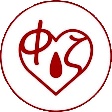 Φοιτητική Ομάδα Εθελοντικής Αιμοδοσίας Πανεπιστημίου ΠατρώνΔευτέρα, 19 Φεβρουαρίου 2024ΔΕΛΤΙΟ ΤΥΠΟΥΦέτος βάλε την πιο σημαντική στολή Η περίοδος του καρναβαλιού πλησιάζει δημιουργώντας χαρά και ανυπομονησία για όλους. Όμως, οφείλουμε σε τέτοιες εύθυμες στιγμές να θυμόμαστε τα προβλήματα της κοινωνίας μας, τα οποία πιθανόν να αποτρέπουν αρκετούς συμπολίτες μας από το να μασκαρευτούν και να γιορτάσουν. Επιλέξτε, λοιπόν να φορέσετε για λίγο την στολή του αιμοδότη. Έχετε την επιλογή, μέσω του Πανεπιστημίου Πατρών και της εθελοντικής ομάδας ¨Φλέβα Ζωής¨, την Πέμπτη 22 Ιανουαρίου 2024 και ώρα 10:00-13:00 στον χώρο του αμφιθεάτρου της φοιτητικής εστίας του Πανεπιστημίου να γίνεται εθελοντές αιμοδότες και να βοηθήσετε τον συνάνθρωπό σας με μοναδικό κόστος λίγα λεπτά από τον χρόνο σας. Θα σας παρακαλούσαμε να προωθήσετε αυτήν μας την δράση, ώστε να παρακινήσουμε όσο το δυνατόν περισσότερα άτομα να παρευρεθούν και να ενισχύσουν την προσπάθεια αυτή, χαρίζοντας λίγο από τον χρόνο τους.Για οποιαδήποτε διευκρίνιση ή περαιτέρω πληροφορίες για την ομάδα μας με χαρά θα σας απαντήσουμε:e-mail : flevazois@gmail.comΣας ευχαριστούμε εκ των προτέρων, για την πολύτιμη βοήθεια σας.Η δράση αυτή χορηγείται από το Πανεπιστήμιο Πατρών